Конспект непосредственно образовательной деятельности по художественно – эстетическому развитию в средней группеТема: «Как ежик к зиме готовится»Составила воспитатель МДОУ д/с №102                                                                             Муравьева Т.В.Интеграция образовательных областей: художественно эстетическое развитие, познавательное развитие, физическое развитие, речевое развитие, социально-коммуникативное развитие. Цель: Обучение детей рисованию нетрадиционными способами.Задачи:           образовательные:		- учить рисовать пластмассовой вилкой,		- учить устанавливать зависимость внешнего вида животного 		от условий жизни,		- закрепить умения рисовать ватными палочками и жесткой     		кистью методом тычка, 		- закрепить знания детей о подготовке к зиме диких  животных, 		- формировать представление детей о ежах.          развивающие:		- развивать художественно - творческие способности через 			использование нетрадиционных техник рисования.          воспитательные: 		- воспитывать любознательность, интерес к природе,		чувство доброты к животным.Материал:   листы бумаги с нарисованным ежиком без глаз, носа и иголок,                       гуашь, баночки с водой, жесткая кисть, ватные палочки,                          пластмассовые вилки, влажные салфетки – на каждого                           ребенка.                       Картинки: «Еж», «Лесные звери готовятся к зиме».Ход занятияОрганизационный моментВосп: 	Ребята, улыбнитесь друг другу, улыбнитесь гостям и 			поздоровайтесь.Беседа « Как звери к зиме готовятся»Восп: 	Какое сейчас время года? (Ответы детей……)Восп.: 	Назовите приметы осени. (Ответы детей….)Восп: 		Давайте вспомним, как звери к зиме готовятся. А помогут 	вам вот эти картинки.(Показ картинок …)Восп:		Как медведь готовится к зиме?Дети: 	Ложиться спать в берлогу.Восп:		Как заяц готовиться к зиме?Дети:		Меняет серую шубку на белую.Восп:		Как белка готовиться к зиме?Дети:		Готовит запасы орехов, грибов, ягод.Восп:		Правильно! Но есть еще один зверек, который ложиться спать 	зимой. Вы его узнаете, отгадав мою загадку.				Сердитый недотрога 				Живет в глуши лесной.				Иголок очень много,				А ниток – ни одной!		Правильно! Это – еж!	Осенью ежик готовит себе дом для зимовки. Дом ежика называется 	«нора». Ежик нанизывает себе на спину листики, а потом в норке их 	стряхивает. И днем, и ночью  трудится  ежик, делая себе уютный домик 	– носит в него мох и листья. Из  мха и листьев ежик сделает себе 	мягкую теплую постельку. Потом заберется в свою нору, зароется в 	листья и заснет сладким сном на всю зиму.		А проснется уже весной.		-Ребята! А зачем ежу иголки?(Ответы детей…..)Восп:		 Для того, чтобы защищаться от врагов. А врагов у ежей хватает: 	лиса, 	волк, 	барсук, хищные птицы: сова, филин, ястреб. При виде 	врагов ежик сворачивается в клубок, чтобы спрятать голову, лапки и 	брюшко.Физкультминутка. 			Ежик топал по тропинке			И грибочек нес на спинке,  (ходьба на месте маленькими 				Ежик топал не спеша,                                              шажками)			Тихо листьями шурша  (шарканье ногами).			А навстречу скачет зайка,			Длинноухий  попрыгайка,			Шубку серую свою			Он сменил на белую (прыжки на месте, руки перед грудью).			Идет по лесу серый волк -			Голодный волк – серый бок,			Чтоб волку не попасться на зубок,			Ты, еж, свернись скорей в клубок (сесть на корточки и                                                                                                                          сгруппироваться).
Восп: 	А сейчас я предлагаю вам нарисовать картину под названием 	«Еж готовится к зиме».Дети садятся за столы  (обратить внимание на осанку).Рисование ежаВосп:		Взгляните, что нарисовано на ваших  листах бумаги.Дети: 	Ежик без иголок….Восп:		Давайте поможем ежику, нарисуем ему нос, глаза  и иголки.	Сначала мы нарисуем глаза и нос.            	А чем мы будем рисовать? У нас есть кисть, ватные палочки и 	пластмассовая вилка.(Ответы детей)Восп:		Рисуем ватной палочкой нос и глаз.		А потом иголки - пластмассовой вилкой (Показ).Самостоятельная работаВосп:		Пока иголки высыхают – отдохнем.Пальчиковая гимнастика.			Ежик, ежик колкий,  (пальцы двух рук сплетены в замок).			Покажи иголки  (движения кистями вправо-влево).			Вот они, вот они, вот они  (пальцы выпрямляются, кисти                                                                                                      сложены в замок).			Ежик, ежик колкий  (движения кистями вправо-влево).			Спрячь свои иголки.			Раз и нет иголок  (пальцы складываются в замок)Рисование листочков.Восп:		Ребята! А чем ежик утепляет свою норку?Дети: 	Листьями.Восп:		Но где же нашему ежику взять листья?(Ответы детей….)Восп:		Поможем ежику, нарисуем листья.             	Рисовать будем жесткой кистью.            	Давайте вспомним, как надо держать кисть:			Кисточку возьму вот так:			Это сложно? Нет, пустяк.			Мы рисуем: раз, раз… 			Все получится у нас! (Показ)Самостоятельная работа.Рассматривание рисунков и подведение итоговВосп:		Что изображено на рисунке?Дети:		Ежик. Листья.Восп:		А для чего мы нарисовали листья?Дети: 	Для того чтобы ежик сделал себе норку и лег в спячку.Восп:		А сможет ли наш еж защититься, если повстречается с врагом? 	И каким образом?Дети:		Да, мы ему нарисовали иголки, он сможет свернуться в клубок.Восп:		Правильно!                    Молодцы!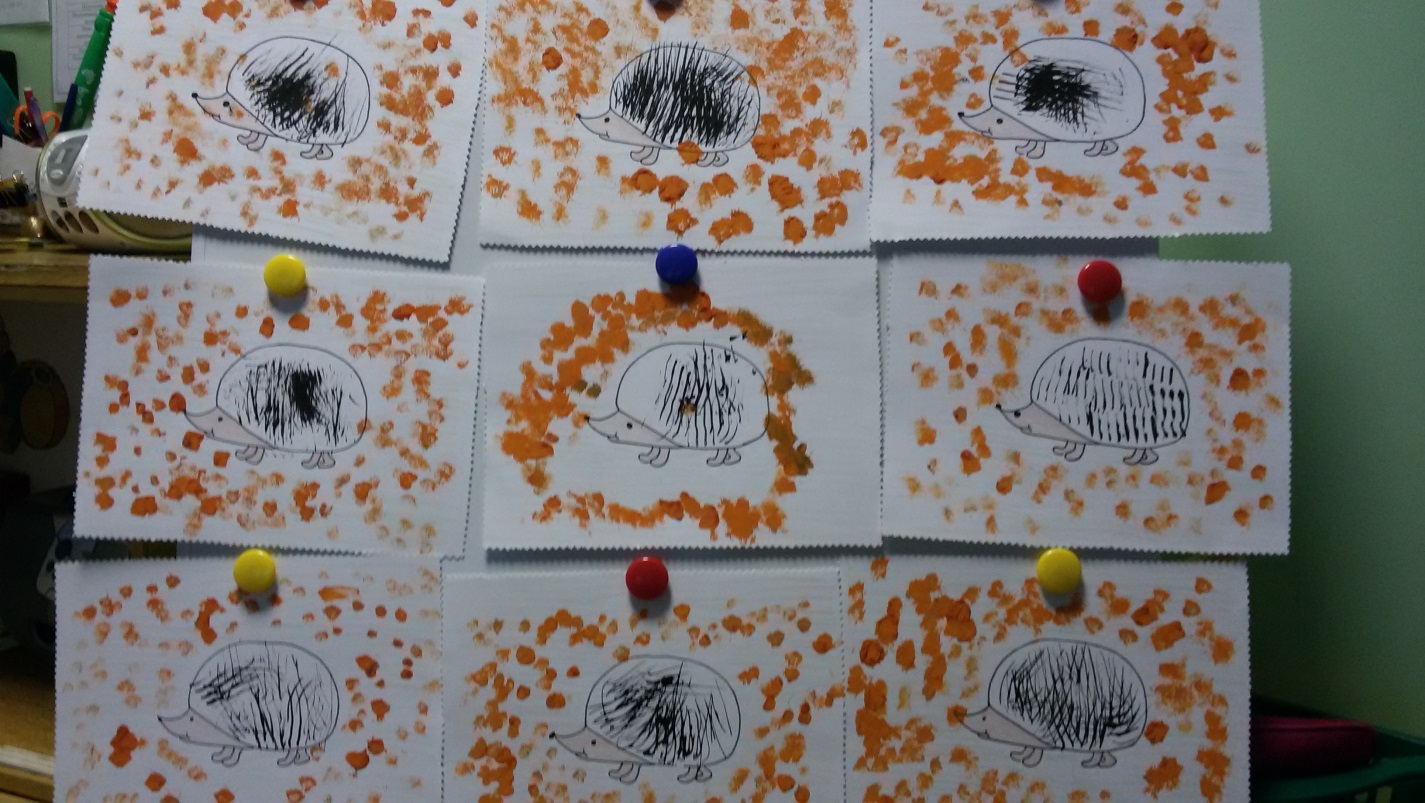 Вот такие ежики у нас получились!